МУНИЦИПАЛЬНОЕ БЮДЖЕТНОЕ ОБЩЕОБРАЗОВАТЕЛЬНОЕ УЧРЕЖДЕНИЕ «ОБЩЕОБРАЗОВАТЕЛЬНАЯ ШКОЛА «ВОЗМОЖНОСТЬ» ДЛЯ ДЕТЕЙ С ОГРАНИЧЕННЫМИ ВОЗМОЖНОСТЯМИ ЗДОРОВЬЯ ГОРОДА ДУБНЫ МОСКОВСКОЙ ОБЛАСТИ»Конспект открытого урока изобразительного искусства по теме: «Рисование на тему «Пришла весна». Рассматривание иллюстраций картины И. Левитана «Март»»4 класс(программа VIII вида)Макарова Светлана Алексеевна,учитель начальных классов.Муниципальное бюджетное общеобразовательное учреждение «Общеобразовательная школа «Возможность»  для детей с ограниченными возможностями здоровья города  Дубны Московской области»2016 – 2017 учебный годКонспект урока изобразительного искусства «Рисование на тему «Пришла весна». Рассматривание иллюстраций картины И. Левитана «Март»»Предмет: изобразительное искусство. Тема: «Рисование на тему «Пришла весна». Рассматривание иллюстраций картины И. Левитана «Март»».Продолжительность: 1 урок (40 минут).Класс:  4 класс (программа VIII вида).Технологии: здоровьесберегающие (физкультминутки, смена видов деятельности);коррекционно - развивающие (развитие мышления, памяти, зрительного внимания, ориентировки в пространстве);уровневая дифференциация и индивидуализация обучения (использование индивидуальных заданий на уровне возможностей и способностей учащихся);информационно – коммуникационные (компьютерные) (презентация);интегрированное обучение (межпредметные связи: музыка, окружающий мир).Цели и задачи: Образовательные:- познакомиться с видами весенних пейзажей;- закреплять знания работы с акварельными красками, смешивать цвета для получения новых   оттенков;- учить выделять характерные признаки весны в неживой и живой природе; - развивать творческие способности, фантазию, эмоциональное эстетическое восприятие   окружающего мира, природы;- развитие связной речи.Коррекционно - развивающие: - развитие мышления,  памяти, пространственного восприятия, зрительного внимания; - развитие общей и мелкой моторики, тренировка межполушарного взаимодействия;- снятие зрительного напряжения;- активизирование мыслительной деятельности при помощи использования  ИКТ (развитие    операций анализа и синтеза, установление логических  связей).Воспитательные: - развитие познавательного интереса учащихся в области изобразительного искусства,   музыки и окружающего мира;- развитие бережного отношения к природе;- развитие трудолюбия, усидчивости, аккуратности.Тип урока: комбинированный.Форма проведения урока: интегрированный.Оборудование:  компьютер;презентация дидактическая игра Форма организации учебной деятельности учащихся: фронтальная, индивидуальная.Методы обучения: словесный  (рассказ, беседа)наглядный  (демонстрация);практический (метод самостоятельной работы);контроль  и самоконтроль;метод формирования личностных результатов (метод воспитания).  План урока.Организационный момент.Сообщение темы урока, активация мыслительной деятельности учащегося. Работа по теме урока.Физкультминутка.Работа по теме урока.Подведение итогов урока. Домашнее задание.Рефлексия урока.  Ход урока.Организационный момент.Упражнения на стимулирование внимания, совершенствование пространственных представлений, ориентационных способностей.     Учитель называет цвет, например, «голубой», а ученики называют, какие встречаются в природе объекты этого цвета.Сообщение темы урока, активация мыслительной деятельности учащегося.Музыкальные видеофрагменты «Весна» Э. Григ и «Весна» А. Вивальди.Учитель включает музыкальные видеофрагменты. - Вы прослушали музыкальные произведение норвежского композитора Эдварда Грига «Весна» и итальянского Антонио Вивальди.- Какой представляли себе весну композиторы? Какие чувства, какое настроение они нам   навеяли? - Какие весенние картинки предстали перед нами?- Ребята, а вы знаете, какие сейчас изменения происходят в природе?- А какой самый первый месяц весны? (Март).- Ребята, в народе март называют «капельником». А как вы думаете, почему? (Ответы   детей).      - Капель – это падение капелек с тающих сосулек или снега. А еще в марте очень часто     появляются первые проталины, вы знаете, что это такое? (Черные пятна на солнечных    пригорках).      Рассказ учителя.Ещё наши предки называли март: сухой, березоль, марец. В березах приходит в    движение сок, поэтому и говорят: месяц - Соковый; он и Березоль, так как на березах распускаются почки, он и сухой — кое-где подсыхает почва. А еще его называют Протальник, разнопогодник, так как март капризный: то дождь, то снег, иногда еще мороз напоминает о себе. Тает снег, темнеет дорога, на полях появляются первые проталины, выделяет пар земля, а народ замечает: длинные сосульки - на затяжную весну. 21 марта - день весеннего равноденствия. После этого день продолжает увеличиваться, а ночь уменьшаться.Работа по теме урока.- Давайте посмотрим, как выглядит природа весной.  Её очень хорошо изображали русские художники в своих картинах.Презентация «Весна в картинах русских художников». Слайд № 2 – 7.Даётся определение слова «пейзаж».Пейза́ж (фр. Paysage, от pays — страна, местность) — жанр изобразительного искусства (а также отдельные произведения этого жанра), в котором основным предметом изображения является первозданная, либо в той или иной степени преображённая человеком природа. Картина Исаак Левитана «Весна. Большая вода».  На картине изображён момент половодья, когда «большая вода» покрыла прибрежные области, затопив всё вокруг. Тонкие деревья, погруженные в прозрачную воду, тянутся навстречу светло-голубому небу, которое отражается вместе с деревьями в разливе реки. Вода тиха и неподвижна.Картина Архипа Ивановича Куинджи (русский и украинский художник-пейзажист) «Ранняя весна». На переднем плане этой замечательной картины художник изобразил реку, которая сбрасывает с себя зимние ледяные оковы. Зима сдает свои позиции, лёд сильно потрескался и скоро растает совсем. О последних днях зимы нам говорят множество проталин также изображенных художником на первом плане. Почки на деревьях уже вполне готовы распуститься.Картина Ильи Семёновича Остроухова «Ранняя весна».Картина Ефим Ефимович Волков «Весной».- Остановимся на одной из них, картине Исаака Левитана «Март».Слайд № 8.      Рассказ учителя о картине Исаака Левитана «Март». Перед нами картина известнейшего русского пейзажиста Исаака Левитана – «Март». 	Глядя на это полотно, несомненно, мы проникаемся тем настроением, которое нам хотел передать художник. Картина проникнута чувством ожидания и томления. Об этом говорит и смиренная лошадь с санями, одиноко стоящая неподалёку дома, которая ждёт своего хозяина.Озарённая солнцем, она, очевидно, задремала от тепла ласкающих нежных весенних лучей.На переднем плане мы видим крыльцо и короткую желтую стену дома. Жёлтый цвет придаёт картине больше тепла и солнечного света. На шапке крыльца лежит снег, но создаётся такое впечатление, что снег – тёплый, ведь он озарён яркими солнечными лучами! Скоро по железному стоку зазвенит капель! Дверь дома открыта, с минуты на минуту выйдет хозяин, которого так заждалась лошадка, и отправится в путь.Но главное, что нас привлекает в этой картине – это ожидающая весну природа. Небо безупречного голубого цвета говорит нам о том, что метелей не предвидится. Неужели пришла весна? Подтаявшая дорога и несброшенная осенняя листва на деревьях ждут перемен. Всё ожидает прихода нового тёплого сезона! Природа нежится в тёплых солнечных лучах. Слева перед нами предстаёт лес, ожидающий весну. Картина здесь разительно отличается. Хвойная зелень отбрасывает тёмные тени. Очевидно, что в лесу царит зимний холод, краски мрачные и тёмные. Солнечные мартовские лучи ещё не успели обогреть хмурые сине-зелёные ели, а так хочется, чтобы солнце ярко-золотым светом озарило их насупившиеся кроны! Скоро это произойдёт, ведь на дворе - март!Физкультминутка.Работа по теме урока.- А вы сегодня хотите стать художниками как весна? (Да).Учитель ведёт объяснение способов изображения объектов на рисунке.Презентация «Этапы рисования пейзажа».- Представьте, какой пейзаж вы будете рисовать. Что это за уголок природы: лес, парк,   берег реки, поле или луг.- Какие объекты изображения мы с вами сможем выбрать для воплощения   нашего художественного замысла? Выбор формата (горизонтальный или    вертикальный), в зависимости от сюжета.     - Начинаем рисовать с фона. Сначала намечается линия горизонта (высокий, средний,         низкий). Делим лист на две части, определяя небо и землю. Выполняем цветовое решение, используем правила воздушной перспективы - небо и земля к линии горизонта становится светлее.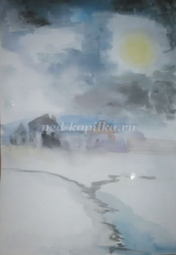 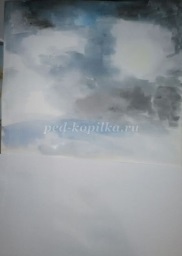 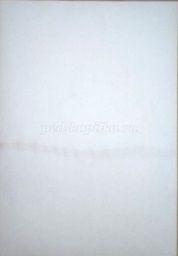   На переднем плане располагаются крупные предметы, они ближе к нижнему краю; на втором плане более мелкие, а на дальнем – совсем маленькие предметы, они находятся ближе к верхнему краю листа.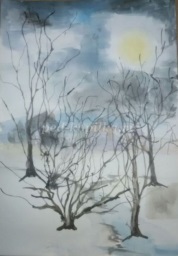 Создаем композицию из деревьев. При помощи кончика кисточки из капли краски прорисовываем растения: деревья, кусты, сухую траву.Каждая картина имеет свой общий подбор красок, с помощью которого передаётся содержание изображаемого. Для того чтобы показать всю красоту весенней природы, нужно использовать богатое разнообразие красок- Что нужно делать, чтобы получить различные оттенки для  передачи состояние солнечного дня? (Нужно смешивать краски). - Правильно, путём смешивания мы получаем множество различных оттенков. Пользуемся палитрой, добавляем белила. Украшаем рисунок с учетом весеннего месяца. Самостоятельная работа детей. Подведение итогов урока. Домашнее задание.- О чём мы сегодня говорили на уроке?- Какие основные признаки прихода весны мы с вами разобрали?- Что происходит в живой природе с приходом весны?- Что вы изобразили на своих рисунках?Домашнее задание: понаблюдать за изменениями в природе.Рефлексия урока.Выставка и анализ работ учащихся.- Давайте рассмотрим, какие у нас получились рисунки.- Понравился вам урок?- Что интересного вы узнали?- Молодцы! Спасибо за урок. Урок окончен.Ветер дует нам в лицо,Закачалось деревцо.Ветер тише, тише, тише.Деревцо все выше, выше.Вместе с ребенком (или детьми в классе) имитировать дуновение ветра, качая туловище и помогая руками. На словах «тише, тише» - присесть. На словах «выше, выше» - встать и вытянуть руки вверх.